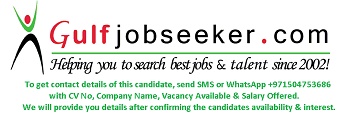      Gulfjobseeker.com CV No: 1516194CURRICULAM VITAEOTHER PERSONAL DETAILSDate of birth-22/01/1993Sex               -  MaleBlood group   AB+veReligion        -  ChristianNationality    -  IndianMarital status - SingleLANGUAGES KNOWNEnglishTamilMalayalamCareer ObjectiveTo take up a challenging career that provides opportunity to serve your  esteemed organization, with my excellent knowledge and potentiality in  2D & 3D Modeling, Analysis, Maintenance, Manufacturing, Project Planning & Management.Academic ProfileDiploma In Tool & Die MAKING ( 2011-2014 )INSTITUTION:Nettur Technical Training Foundation (NTTF) [An ISO 9001-2000 Training Institution] Tellicherry, Kerala, IndiaPERCENTAGE SECURED :65 %  HIGHER SECONDERY EDUCATION( 2008-2010)INSTITUTION: DMHSS PAISAKARYKANNUR, KERALAPERCENTAGE SECURED:65 %  SSLC( 2007-2008)INSTITUTION:CHERUPUSHPA HS CHANDANAKAMPARA,KERALAPERCENTAGE SECURED : 72 % EXPERIENCEWorked with SUNDARAM AUTO COMPONENTS.LTD.(TVS) as a TOOL MAKER( JUNE 26th, 2014 to JULY 08th,2015)NATURE OF EXPERIENCEManufacturing &maintenance of molds for automobile industries likeTVS,ASHOK LEYLAND,HONDA, TATA,FORD,TOYOTA,NISSAN,BMW,BOSCH,DENSO, DAIMLER,MAN HUMMEL,etc.EMPLOYMENT HISTORYEXPOSURESAUTOCAD 2012PRO/ENGINEER WILDFIRE 5.0STRENGTHSExpertise in manufacturing &maintenance of molds.Expertise in understanding designs and to give suggestions to designers in aspect to practical part of the design made.Good leadership quality.Good communication skill.Ability to resolve problems, strategically in competitive situations.Familiar with Management Tools like TPM, KANBAN, 5S, QC, KAIZEN, etc.Familiar with all type of mold designs.Operating of CNC machines.PROJECTS DONEDURING DIPLOMA FINAL YEARINJECTION MOULDING  FOR  HYGEIN CAPCUSTOMER        :NTTF TYPE               :Injection mold            MATERIAL USED:Poly propylene